Kunstweek Texel 2024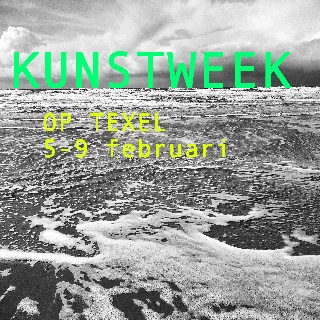 Kunst verbindt en versterkt!Dat is niet alleen onze ervaring op de OSG De Hogeberg, waar al vanaf de jaren tachtig tweejaarlijks een kunstweek wordt georganiseerd, maar ook de conclusie uit verschillende onderzoeken (Kim & Sook, 2017; Van Ast, 2016; Schellenberg, 2004). Bovendien leer je door kunst beter leren, het ondersteund de ontwikkeling van metacognitieve vaardigheden die het leren versterken (Heusden, 2015). Tijdens de kunstweek gaat het dan ook niet zozeer om het eindproduct maar om het proces en het stimuleren van processen die de leerlingen verder helpen. Ook het plezier van het maken, is in deze week belangrijk en het versterken van het zelfvertrouwen. De kunstweek gaat dus om veel meer dan om kunst alleen.Tijdens de kunstweek worden de lessen verzorgt door enthousiaste kunstvak studenten uit het hele land. Zij reizen op maandag naar Texel en verzorgen op dinsdag, woensdag donderdag de workshops en begeleiden op vrijdag de presentaties. In de meeste gevallen doen ze dit met zijn tweeën en voor een groep van maximaal 15 leerlingen, zodat er veel ruimte en aandacht is voor de inbreng en eigenheid van de leerlingen. Omdat zij van buiten de school komen hebben zij een frisse blik en brengen ze nieuwe inzichten en ideeën mee. Zij worden altijd bijgestaan door één van de ervaren docenten van de OSG De Hogeberg die de stagebegeleiding tijdens deze week op zich neemt.  De leerling kiest van tevoren voor een workshop in een discipline die hem of haar aanspreekt, dat kan tekenen, schilderen, film, theater, dans, muziek of bijvoorbeeld fotografie zijn, maar ook keramiek, stop-motion animatie of mode bijvoorbeeld. Het aanbod voor de leerlingen is dus veel breder dan in de normale schoolsituatie en dat geeft leerlingen niet alleen de kans om zich verder te verdiepen, maar ook om eens iets heel nieuws te ontdekken en te gaan voor een avontuurlijke optie.Tenslotte is onze ervaring dat de kunstweek schoolbreed, voor leerlingen en medewerkers kan fungeren als een soort ‘reset’ een aangename onderbreking, een nieuwe start. Vaak ontdekken wij onvermoede kwaliteiten en zien leerlingen op de presentatie ochtend ‘shinen’ als nooit tevoren. De kunstweek brengt ons niet alleen dichter bij elkaar en versterkt het leren maar brengt ook nieuwe talenten aan het licht en biedt ze een podium; een waardevol project dus.Kim, S. H., & Lee, S. (2017). Effects of an interpersonal Caring music activity program on loneliness, self-esteem, and the stress response in children of single-parent families. The Journal of the Korea Contents Association, 17(4), 219–228. https://doi.org/10.5392/jkca.2017.17.04.219Schellenberg, E. G. (2004). Music lessons enhance IQ. Psychological Science, 15(8), 511–514. https://doi.org/10.1111/j.0956-7976.2004.00711.xVan Ast, M. (2016, oktober). Bewegen en muziek versterken het brein. Van Twaalf tot Achttien, 26, 20-21.Van Heusden, B. (2015). Arts education ‘After the end of art’. In B. van Heusden, & P. Gielen (Reds.), Arts education beyond Art. Teaching in times of change (pp. 153-168). Valiz.